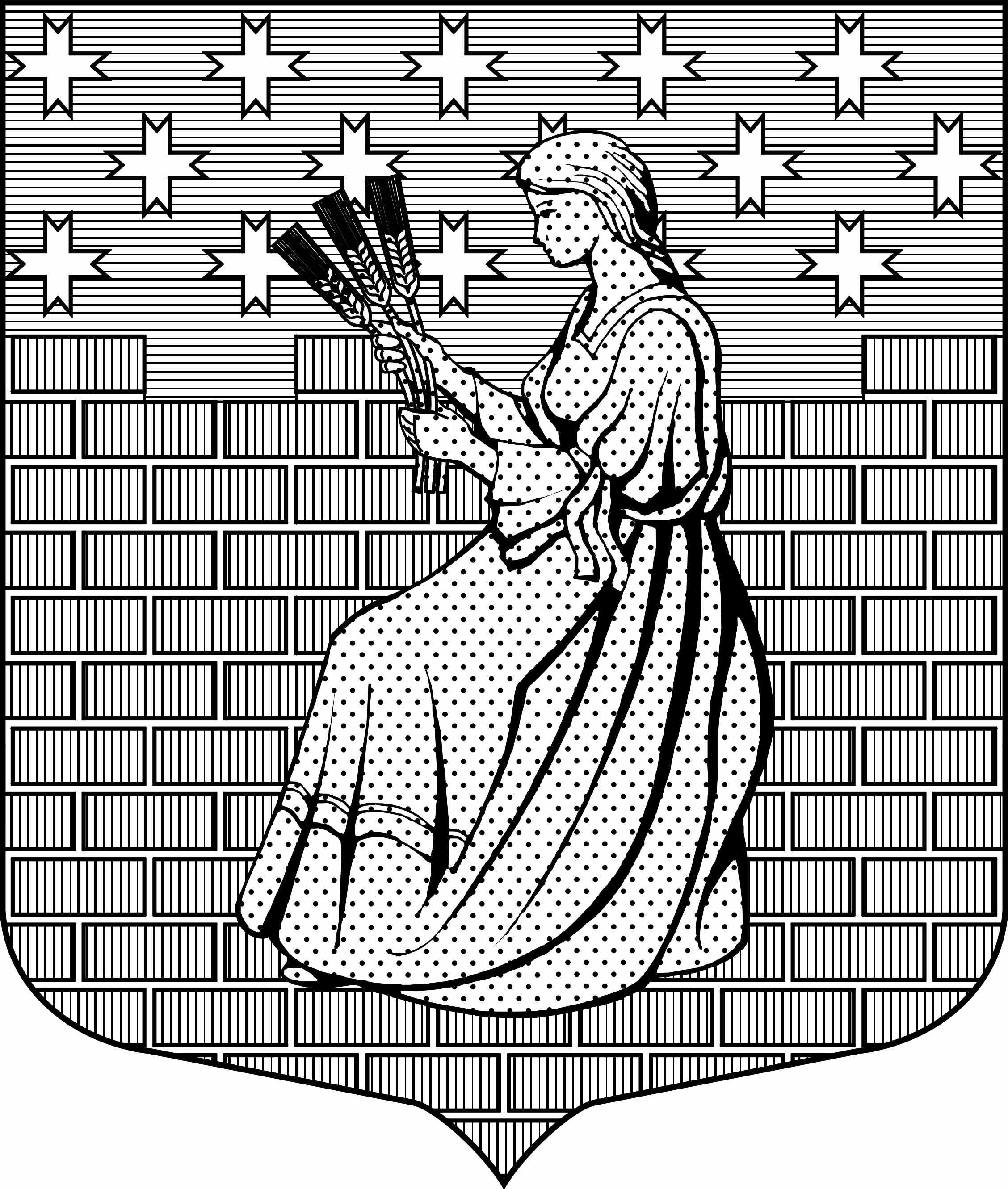 МУНИЦИПАЛЬНОЕ ОБРАЗОВАНИЕ“НОВОДЕВЯТКИНСКОЕ СЕЛЬСКОЕ ПОСЕЛЕНИЕ”ВСЕВОЛОЖСКОГО МУНИЦИПАЛЬНОГО РАЙОНАЛЕНИНГРАДСКОЙ ОБЛАСТИ_____________________________________________________________________________188661, РФ, Ленинградская обл., Всеволожский район, дер. Новое Девяткино дом 57 оф. 83  тел./факс (812) 595-74-44СОВЕТ ДЕПУТАТОВРЕШЕНИЕ «05» декабря 2018 г.							            №   94  /01-07     д. Новое ДевяткиноО согласовании муниципальной программы «Управление муниципальными финансами в муниципальном образовании«Новодевяткинское сельское поселение» на 2018-2020гг.»В соответствии с Бюджетным кодексом РФ, Федеральным законом от 06 октября 2003г. № 131-ФЗ «Об общих принципах организации местного самоуправления в Российской Федерации», Уставом МО «Новодевяткинское сельское поселение», Совет депутатов принял решение:1. Согласовать  муниципальную программу «Управление муниципальными финансами в муниципальном образовании «Новодевяткинское сельское поселение» на 2018-2020гг. (далее – Программа).2.Рекомендовать администрации МО «Новодевяткинское сельское поселение» утвердить Программу.3.Опубликовать решение на официальном сайте муниципального образования в сети Интернет.4. Контроль за исполнением решения возложить на постоянно действующую комиссию совета депутатов по бюджету, налогам и сборам, экономике и тарифам.Глава муниципального образования				                         Д.А. Майоров 